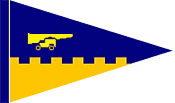 Proxy Voting – Any Member who is eligible to vote at a meeting of Members but who is unable to attend any such meeting may, by written proxy delivered to the Club Secretary in accordance with By-Law 32 no later than forty-eight (48) hours prior to the meeting, authorise any other Member who attends and is eligible to vote at such meeting to cast his vote by proxy on any Resolution or other matter to be voted on at such meeting.  Each Member may hold only two (2) proxies which shall be valid only at the meeting in respect of which it is given or any adjournment or adjournments thereof.  All proxies shall be in the following form:  ‘The undersigned Member of Antigua Yacht Club Inc. hereby appoints 			 of 		 and failing him 				 of 				 as the nominee of the undersigned to attend and vote on behalf of the undersigned at the meeting of Members of the Club to be held on 			, 20	 and any adjournment or adjournments thereof in the same manner, to the same extent and with the same powers as if the undersigned were present at such meeting or such adjournment or adjournments thereof.
Dated this 	day of 			, 20	.	Signature (including by electronic means)’